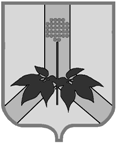        АДМИНИСТРАЦИИ ДАЛЬНЕРЕЧЕНСКОГО МУНИЦИПАЛЬНОГО РАЙОНАПОСТАНОВЛЕНИЕ (проект) _________________	                             г. Дальнереченск                                                    № _______О выявлении правообладателя ранее учтенного объекта недвижимостиВ соответствии со статьей 69.1 Федерального закона от 13 июля 2015 года № 218-ФЗ «О государственной регистрации недвижимости» администрация Дальнереченского муниципального районаПОСТАНОВЛЯЕТ:1. В отношении строения общей площадью 44,4  кв. м. с кадастровым номером 25:02:100101:346, расположенного по адресу: Приморский край, р-н. Дальнереченский, с. Веденка, ул. Набережная, д. 97  в качестве его правообладателя, владеющий данным объектом недвижимости на праве собственности, выявлена Белая Инна Алексеевна      г.р., место рождения: ..., паспорт гражданина Российской Федерации серия …№ …, выдан .., код подразделения …, СНИЛС …-…-… .. проживающий по адресу….2. Право собственности Белая Инна Алексеевна  на указанный в пункте 1 настоящего постановления объект недвижимости подтверждается (Регистрационное .удостоверение от 21.09.1987, №98).3. Указанный в пункте 1 настоящего постановления объект недвижимости не прекратил существование, что подтверждается прилагаемым актом осмотра            от 17.11.2021.4. Отделу по управлению муниципальным имуществом  администрации Дальнереченского муниципального района осуществить действия по внесению необходимых изменений в сведения Единого государственного реестра недвижимости.5. Контроль исполнения настоящего постановления возложить на заместителя главы администрации Дальнереченского муниципального района  А.Г. Попова.          6. Настоящее постановление вступает в силу с момента его подписания.Глава Дальнереченскогомуниципального района			                          			                 В.С. ДерновПРИЛОЖЕНИЕ к постановлению администрации Дальнереченского\муниципального районаот________     № ________АКТ ОСМОТРАздания, сооружения или объекта незавершенного строительства привыявлении правообладателей ранее учтенных объектов недвижимости22 ноября 2021 г                                                                                                                    № Настоящий акт составлен в результате проведенного 22  ноября 2021 г в 9 ч 30мосмотра объекта недвижимости (здания) –  строениеуказывается вид объекта недвижимости: здание, сооружение, объект незавершенного строительства
кадастровый (или иной государственный учетный) номер: 25:02:100101:346
указывается при наличии кадастровый номер или иной государственный учетный номер (например, инвентарный) объекта недвижимости
расположенного: Приморский край, р-н. Дальнереченский, с. Веденка, ул. Набережная, д. 97
указывается адрес объекта недвижимости (при наличии) либо местоположение (при отсутствии адреса)
на земельном участке с кадастровым номером ___________________________(при наличии),
расположенном_______________________________________________________________, указывается адрес или местоположение земельного участкакомиссией по выявлению объектов недвижимости, в целях реализации положений Федерального закона от 30.12.2020 г. № 518-ФЗ, утвержденной распоряжением администрации  Дальнереченского муниципального района от 13.09.2021 № 333-рав составе :Шелудько Н.В. – начальника отдела по управлению муниципальным имуществом, Садовской Ю.Ю. – главного специалиста 1 разряда отдела по управлению муниципальным имуществом, Бравок А.А.  – главы администрации Веденкинского сельского поселенияприводится состав комиссии (фамилия, имя, отчество, должность каждого члена комиссии (при наличии)в отсутствие лица, выявленного в качествеуказать нужное: "в присутствии" или "в отсутствие"правообладателя указанного ранее учтенного объекта недвижимости.Осмотр проведен в форме визуального осмотра.В результате проведенного осмотра установлено,  что  ранее  учтенный объект недвижимости не прекратил существование.Подписи членов комиссии:Председатель комиссии:Шелудько Н.В.Члены комиссии:Садовская Ю.Ю.Бравок А.А.